Если у Вас любящее и доброе сердце и Вам хочется поделиться своей добротой и теплом, оглянитесь вокруг, и вы увидите, что рядом с вами есть маленькое сердечко, которое нуждается в Вашей любви и заботе! Если вы приняли решение стать для кого-то самым главным человеком в жизни – МАМОЙ или ПАПОЙ! Курсы по подготовке замещающих родителей начинает набор для обучения замещающих родителей. Курсы проходят бесплатно для всех желающих граждан. Вы ничего не тратите, взамен получаете знания. Обращаться по адресу: КГКУ «Детский дом №14», служба подбора, подготовки и сопровождения замещающих семей, г. Бикин, ул. Дальневосточная, 21, тел: 8(42155) 22-4-19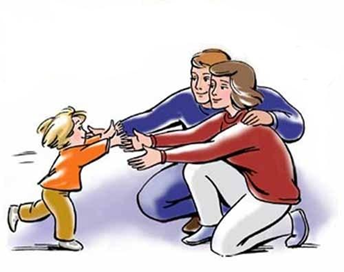 